Дистант. 1 ОИИ. Домашнее задание от 19.05.20.Контрольная работа за IV четверть.Понятия / теорияВидео без монтажа:I вариант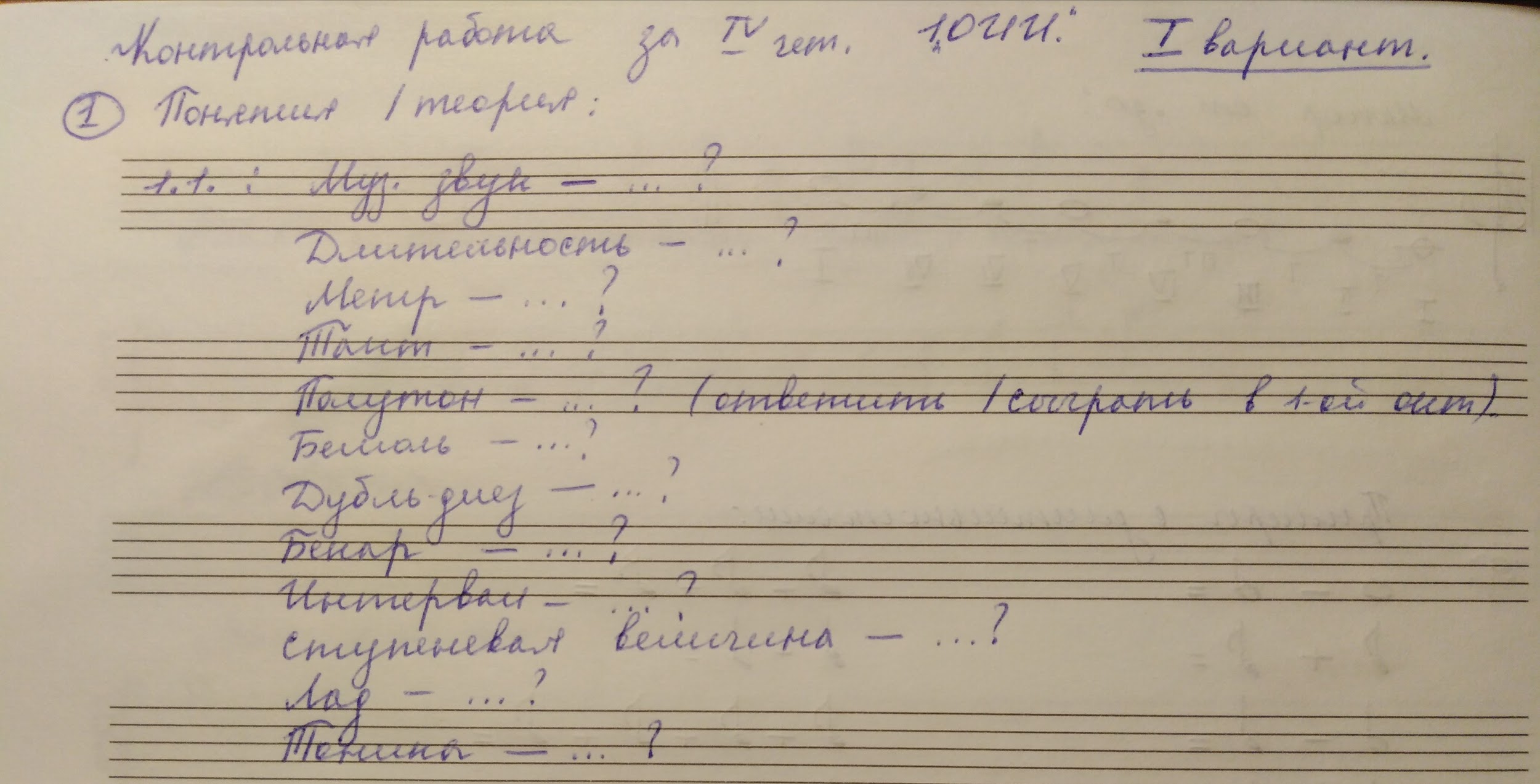 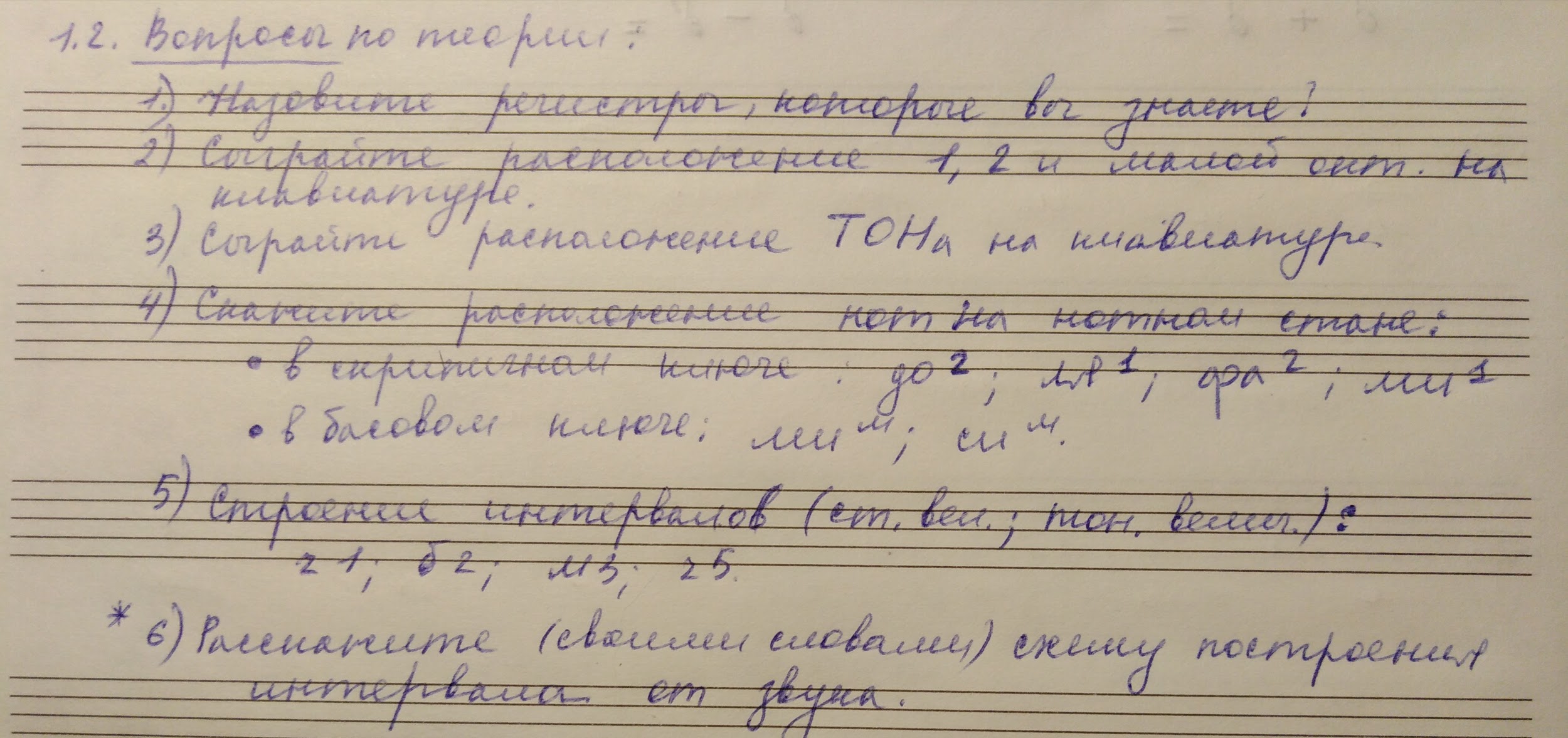 II вариант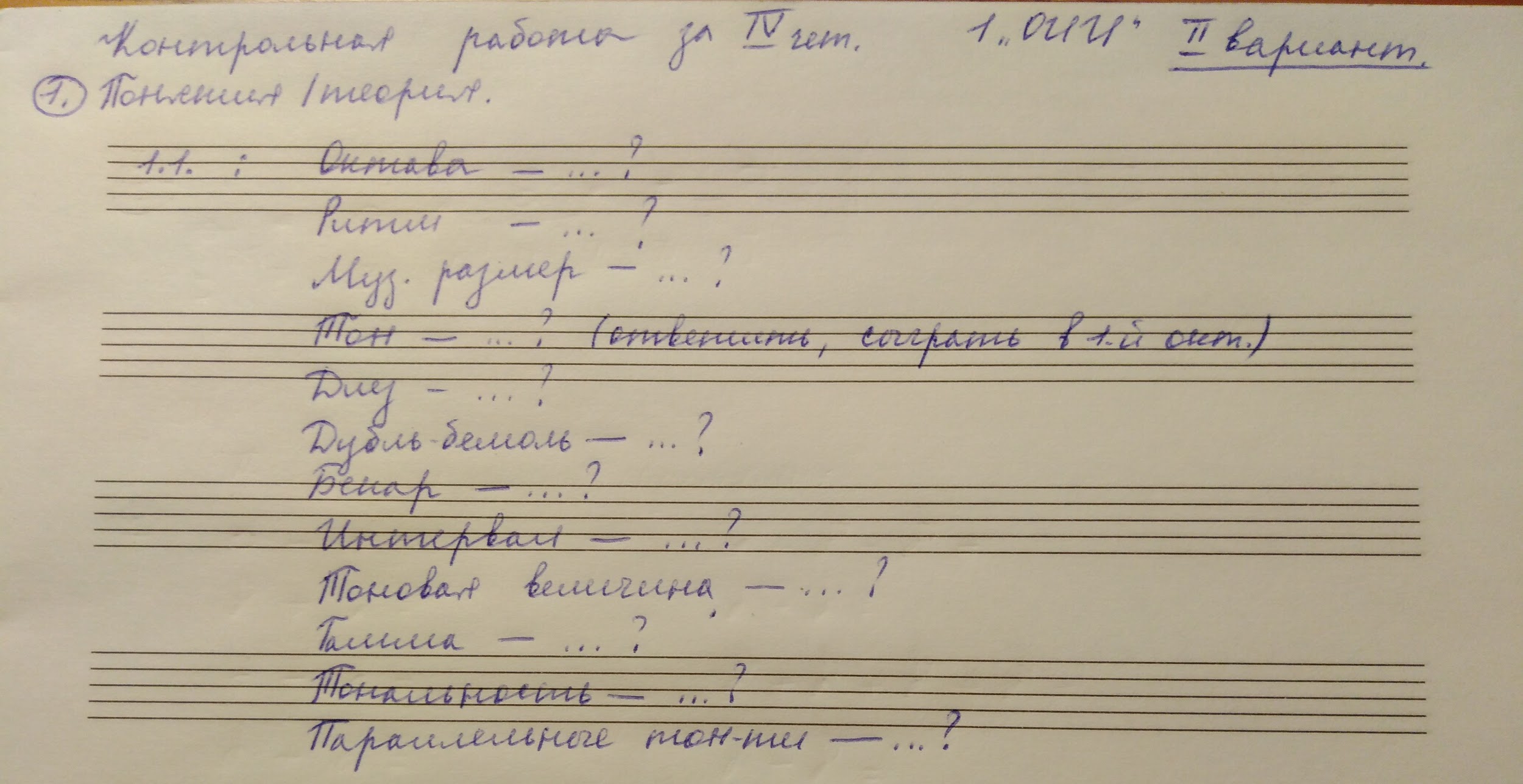 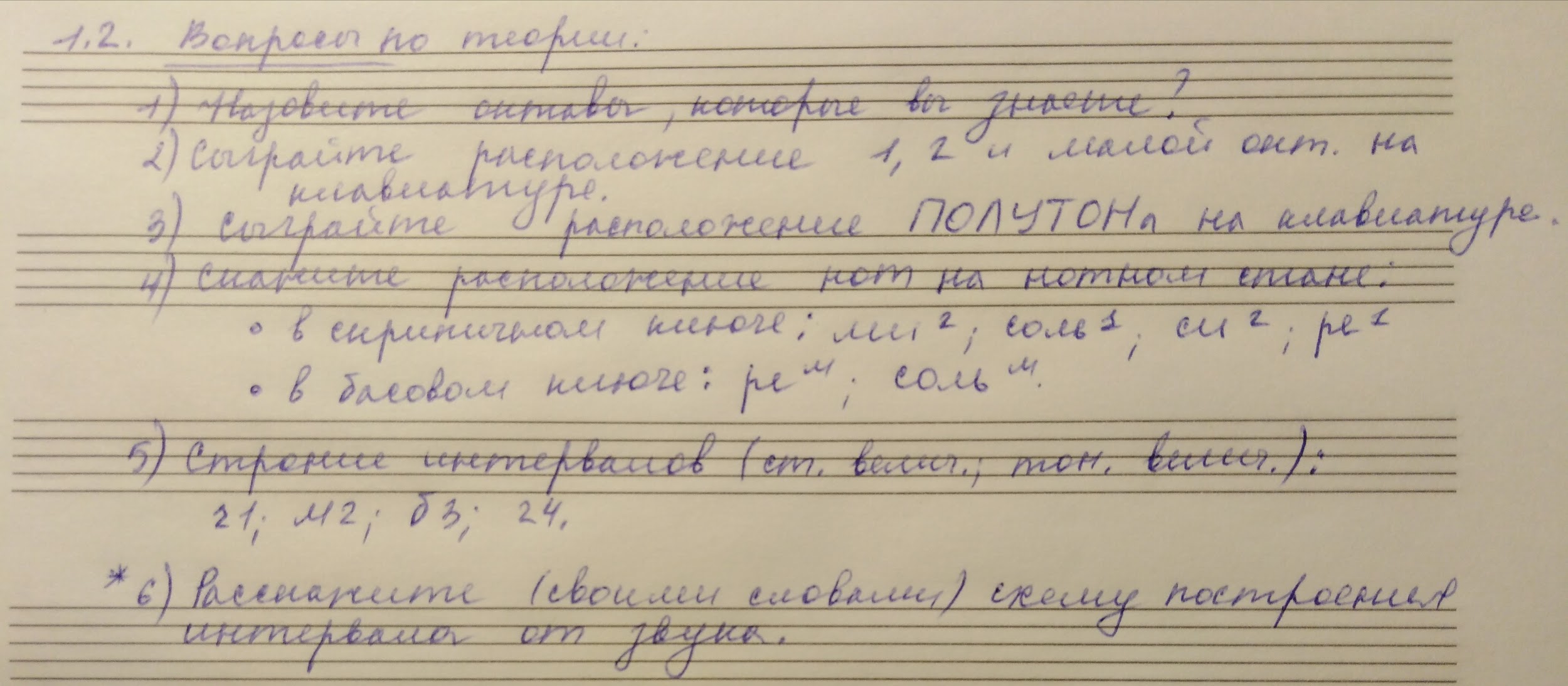 Письменно.Фото:I вариант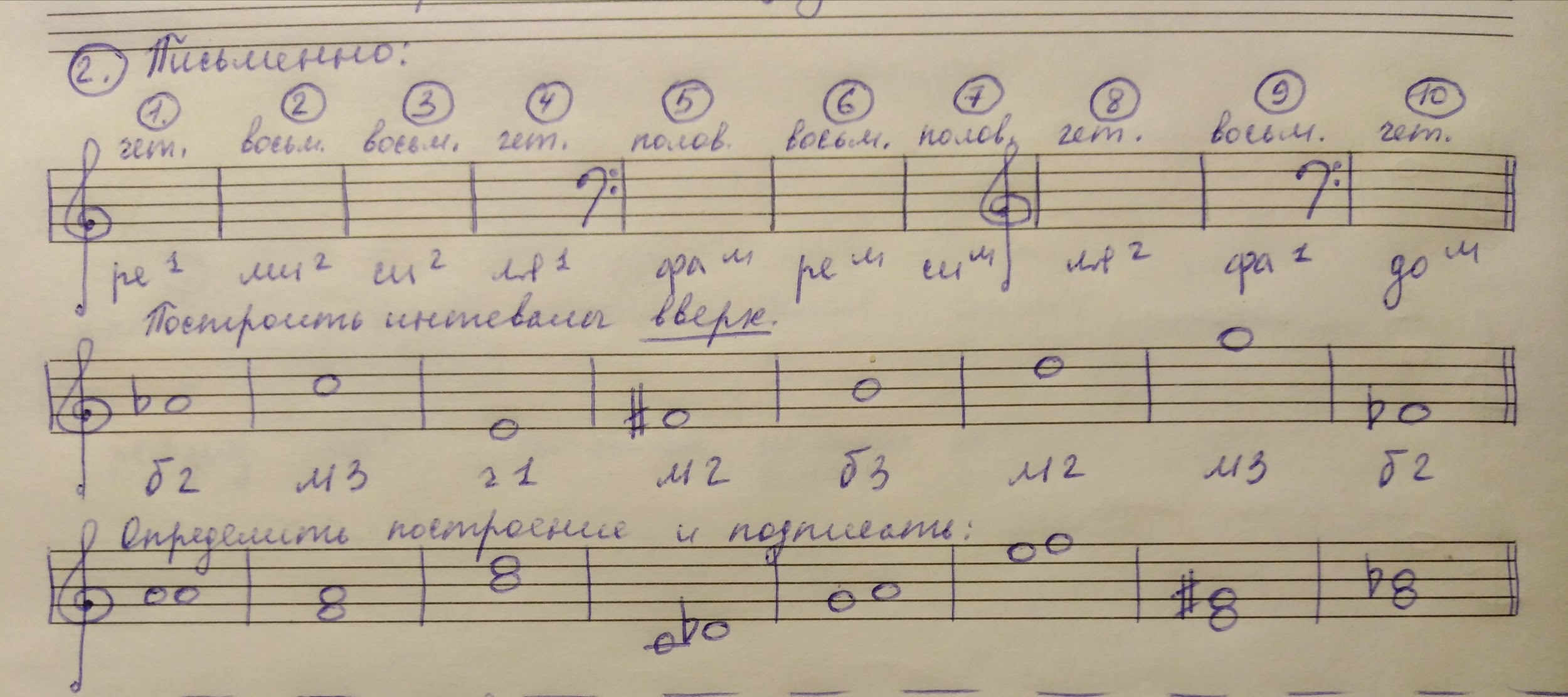 II вариант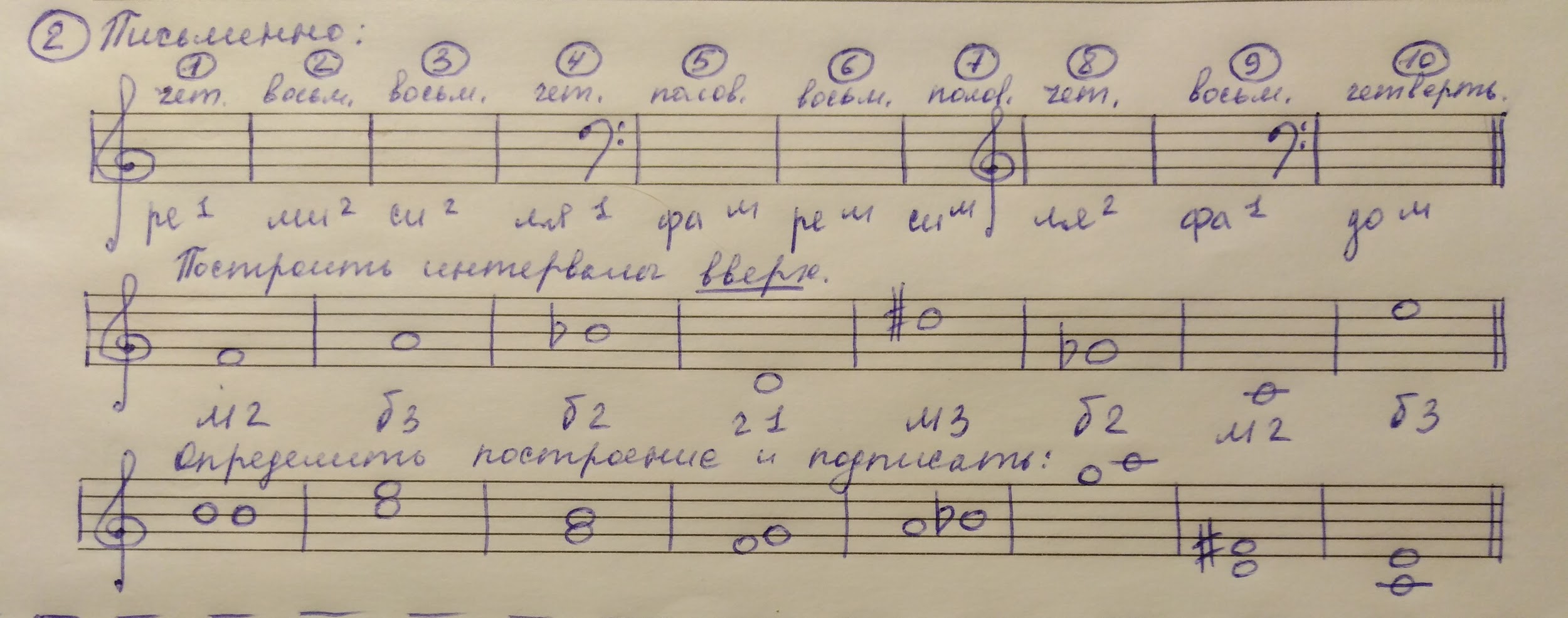 Исполнение номеровВидео:Сольмизация + тактирование;Сольмизация + дирижирование.I вариантНомер 22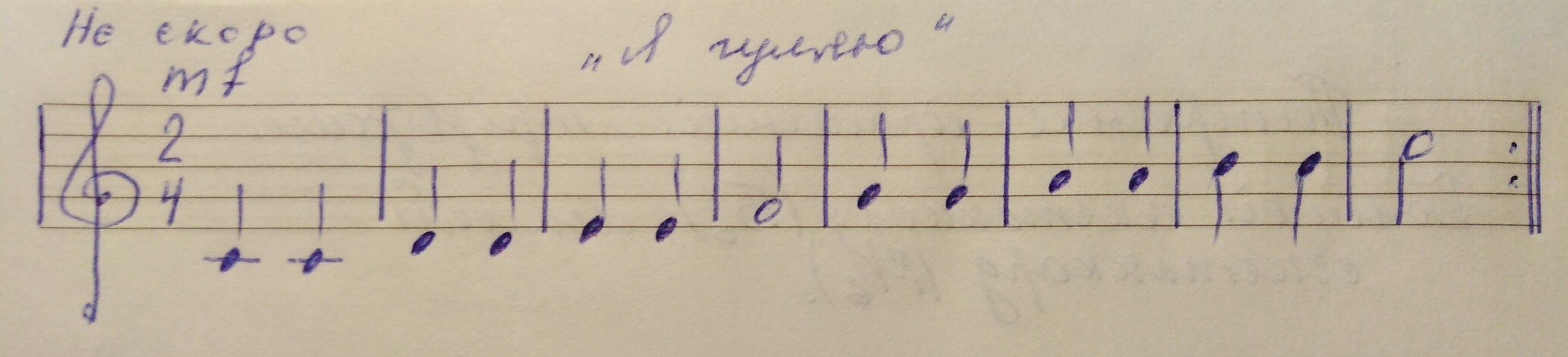 II вариантНомер 15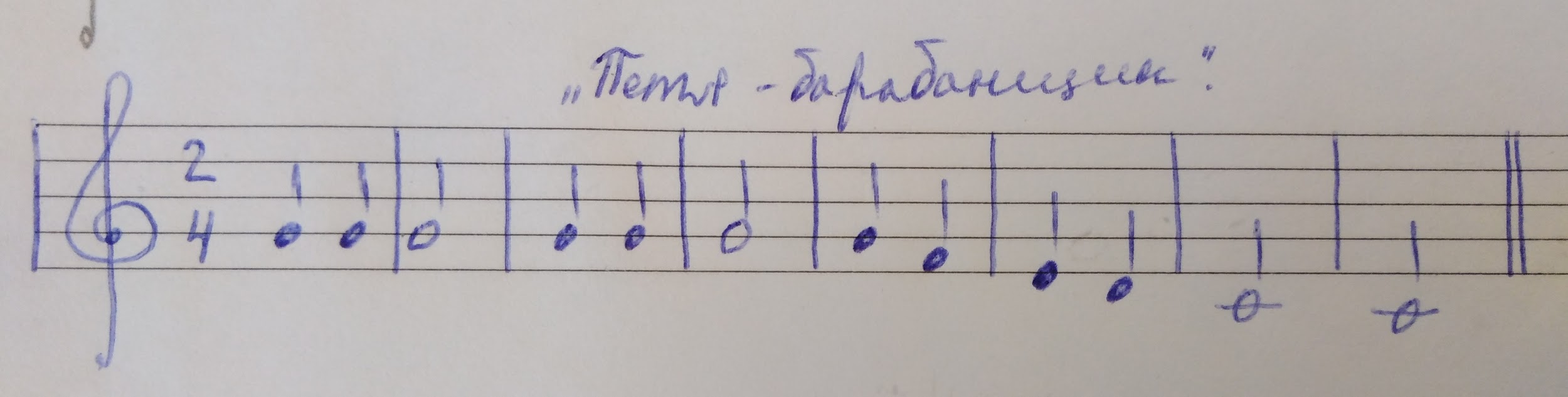 *Дополнительное задание для выполнения по желаниюI вариант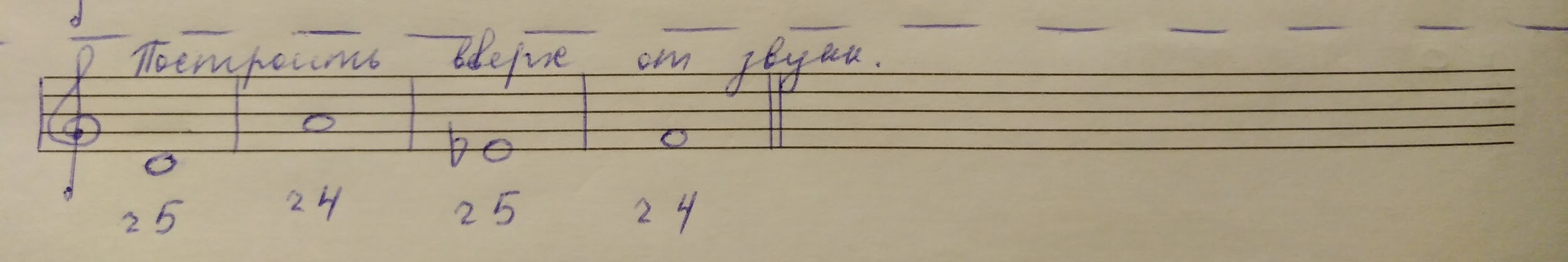 II вариант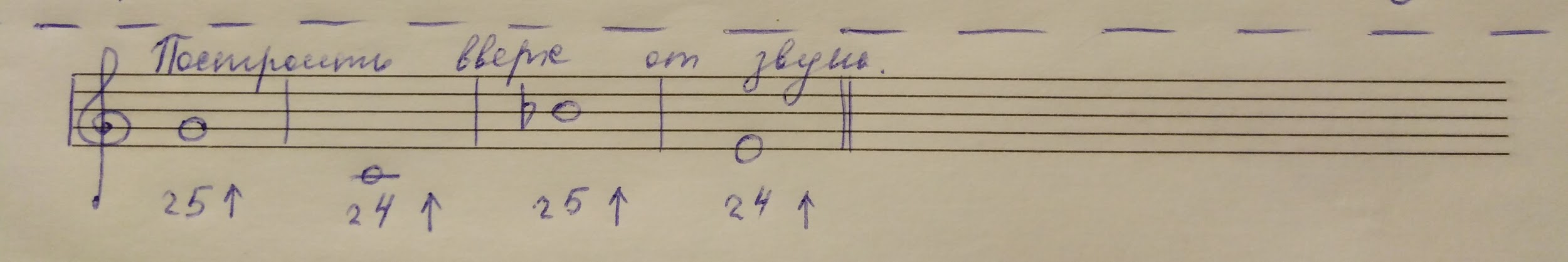 